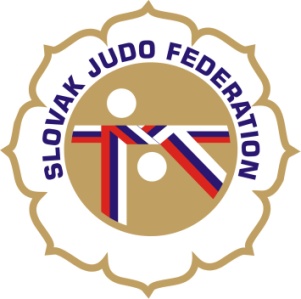        Delegačenka 15.-16.04.2023  MT Bardejov - mládež           Hlavný rozhodca: Svoreň (AIII.)Rozhodcovia : Kubica st. (AIII.), Kubica ml. (BI.), Štefániková (CI.), Kundis (CI.), Demčák (BI.),                                   Varadyová (CI.), Čopák ml. (CI.), Hamadej (BI.), Ruják(AIII), Koreňová (CI.),                           Reváková (CI.), Varešinský (CI.), Titková (CI.), Babjak (CI.), Mikolajčíková (CI.),                                                                           Benčo (CI.), Bendas (CI.)Náhradníci : (Čech-Špirek (CI.))                                Zapisovateľa a ostatných rozhodcov si zabezpečí usporiadateľ.Miesto konania: Podľa rozpisu súťaže.Začiatok váženia: Podľa rozpisu súťaže.Začiatok súťaže: Podľa rozpisu súťaže.12.04.2023KR SZJOdmena rozhodcom delegovaným na súťaž SZJOdmena rozhodcom delegovaným na súťaž SZJOdmena rozhodcom delegovaným na súťaž SZJOdmena rozhodcom delegovaným na súťaž SZJOdmena rozhodcom delegovaným na súťaž SZJOdmena rozhodcom delegovaným na súťaž SZJOdmena rozhodcom delegovaným na súťaž SZJOdmena rozhodcom delegovaným na súťaž SZJOdmena rozhodcom delegovaným na súťaž SZJOdmena rozhodcom delegovaným na súťaž SZJOdmena rozhodcom delegovaným na súťaž SZJOdmena rozhodcom delegovaným na súťaž SZJOdmena rozhodcom delegovaným na súťaž SZJOdmena rozhodcom delegovaným na súťaž SZJOdmena rozhodcom delegovaným na súťaž SZJKvalifikačný stupeňLicencia ALicencia BLicencia CNáhrada cest. výdavkovHlavný rozhodcaPodľa licencie SZJ + príplatok k odmene za 2hodinyPodľa licencie SZJ + príplatok k odmene za 2hodinyPodľa licencie SZJ + príplatok k odmene za 2hodiny0,09 €/kmHlavný rozhodcaPodľa licencie SZJ + príplatok k odmene za 2hodinyPodľa licencie SZJ + príplatok k odmene za 2hodinyPodľa licencie SZJ + príplatok k odmene za 2hodiny0,09 €/kmInštruktorPodľa licencie SZJ + príplatok k odmene za 2hodinyPodľa licencie SZJ + príplatok k odmene za 2hodinyPodľa licencie SZJ + príplatok k odmene za 2hodiny0,09 €/kmInštruktorPodľa licencie SZJ + príplatok k odmene za 2hodinyPodľa licencie SZJ + príplatok k odmene za 2hodinyPodľa licencie SZJ + príplatok k odmene za 2hodiny0,09 €/km         MR7,00 €/h - A+7,00 €/h - A+7,00 €/h - A+0,09 €/km          III.6,50 €/h6,00 €/h5,5 €/h0,09 €/km          II.6,00 €/h5,50 €/h5,00 €/h0,09 €/km           I.5,50 €/h5,00 €/h4,50 €/h0,09 €/kmZapisovateľ a časomerač - rozhodca - podľa licencie SZJ.Zapisovateľ a časomerač - rozhodca - podľa licencie SZJ.Zapisovateľ a časomerač - rozhodca - podľa licencie SZJ.Zapisovateľ a časomerač - rozhodca - podľa licencie SZJ.0,09 €/kmZapisovateľ a časomerač - rozhodca bez licencie - podľa       licencie rozhodcu CZapisovateľ a časomerač - rozhodca bez licencie - podľa       licencie rozhodcu CZapisovateľ a časomerač - rozhodca bez licencie - podľa       licencie rozhodcu CZapisovateľ a časomerač - rozhodca bez licencie - podľa       licencie rozhodcu C0,09 €/kmZapisovateľ a časomerač - rozhodca bez licencie - podľa       licencie rozhodcu CZapisovateľ a časomerač - rozhodca bez licencie - podľa       licencie rozhodcu CZapisovateľ a časomerač - rozhodca bez licencie - podľa       licencie rozhodcu CZapisovateľ a časomerač - rozhodca bez licencie - podľa       licencie rozhodcu C0,09 €/kmVýznamné medzinárodné podujatia IJF a EJU organizované SZJ - 50,00 €/deňVýznamné medzinárodné podujatia IJF a EJU organizované SZJ - 50,00 €/deňVýznamné medzinárodné podujatia IJF a EJU organizované SZJ - 50,00 €/deňVýznamné medzinárodné podujatia IJF a EJU organizované SZJ - 50,00 €/deň0,09 €/kmVýznamné medzinárodné podujatia IJF a EJU organizované SZJ - 50,00 €/deňVýznamné medzinárodné podujatia IJF a EJU organizované SZJ - 50,00 €/deňVýznamné medzinárodné podujatia IJF a EJU organizované SZJ - 50,00 €/deňVýznamné medzinárodné podujatia IJF a EJU organizované SZJ - 50,00 €/deň0,09 €/kmAdministrátor súťaže -  6,50 €/h + 13,00 €/tatamiAdministrátor súťaže -  6,50 €/h + 13,00 €/tatamiAdministrátor súťaže -  6,50 €/h + 13,00 €/tatamiAdministrátor súťaže -  6,50 €/h + 13,00 €/tatami0,09 €/kmOdmeny pre rozhodcov musí zohľadňovať kvalifikačný stupeň a licenciu - GZ SZJOdmeny pre rozhodcov musí zohľadňovať kvalifikačný stupeň a licenciu - GZ SZJOdmeny pre rozhodcov musí zohľadňovať kvalifikačný stupeň a licenciu - GZ SZJOdmeny pre rozhodcov musí zohľadňovať kvalifikačný stupeň a licenciu - GZ SZJOdmeny pre rozhodcov musí zohľadňovať kvalifikačný stupeň a licenciu - GZ SZJ